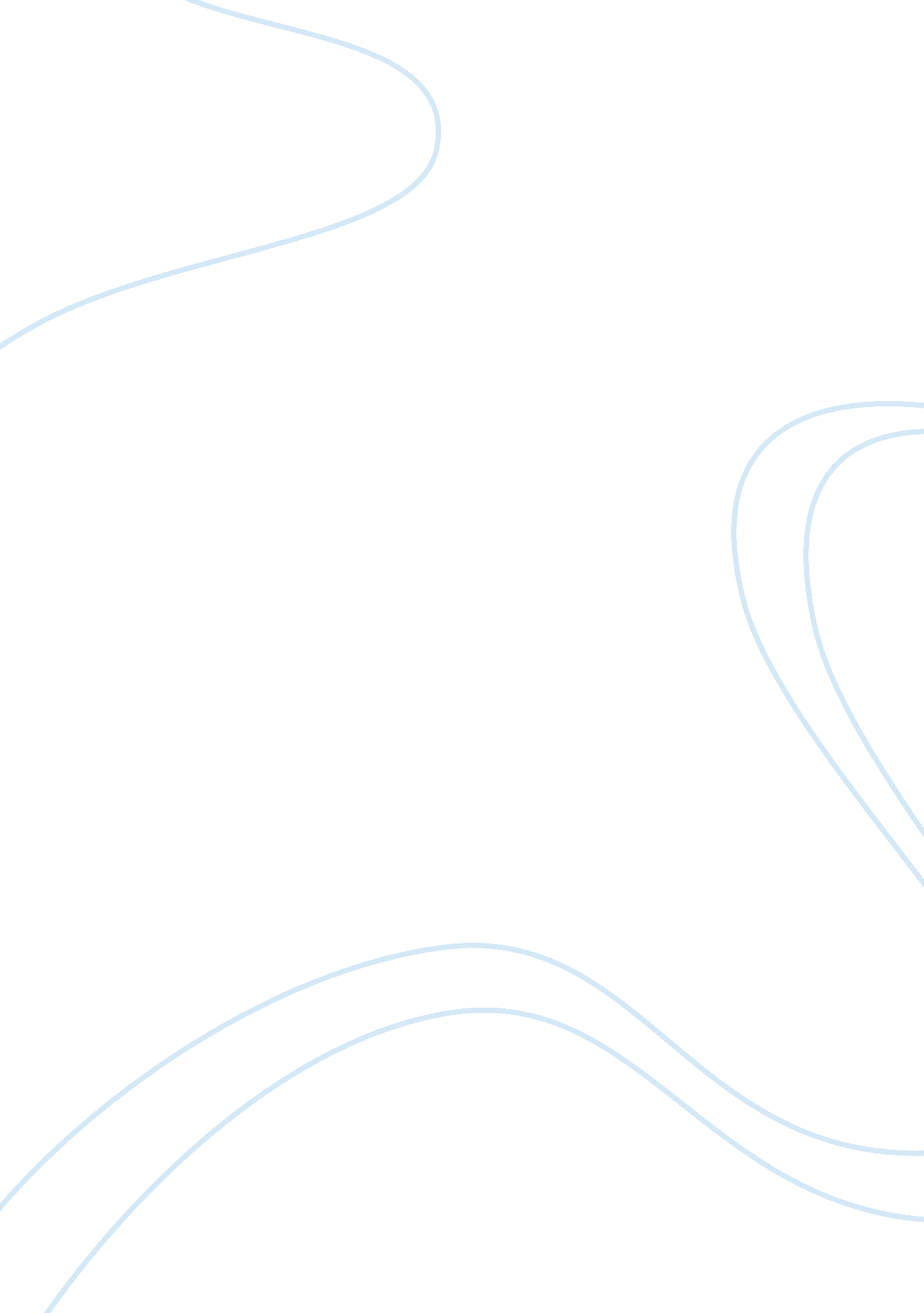 Traditions should be kept alive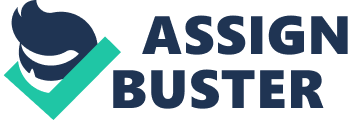 Nowadays, many people in Thailand face an issue about losing traditions because of coming traditions from west countries. However, some people say that developing countries should change some traditions for existing in the real world In my opinion, the traditions should be kept alive because I believe that the traditions can reveal the history of your country and show what you are. In the present time there are lots of complex difficulties about traditions in my country. For instance, about wedding in Thailand, in the past, there are a lot of fascinating step and amazing ceremony which don’t happen in another country all over the world, such as traditional dresses for bride and groom in the wedding day. However, these days the new generations try to develop their wedding like western styles and do not mind the beautiful old fashion. It is worth considering that nowadays, why people in eastern countries have tried to follow western traditional. First and foremost, I think that the reason which change eastern people’s mind is the traditional from entertainment, such as Hollywood movies or western style’s music. On the other hand, I agree that we should change some culture since there are developments in the world all time. If the culture in my country is still the same as in the past, my country cannot exist and become a developed country. For example, in the past women in my country had to still at home and look after their children because of the culture. However, in the present time, women can work and have responsibility as men. I think some old traditions in my country have to be changed in order that my country can evolve. In conclusion, I agree in some extent. Personally, I think that some cultures which are attractive and important should be continued. However, we should give up and change some traditions which make the country do not develop. 